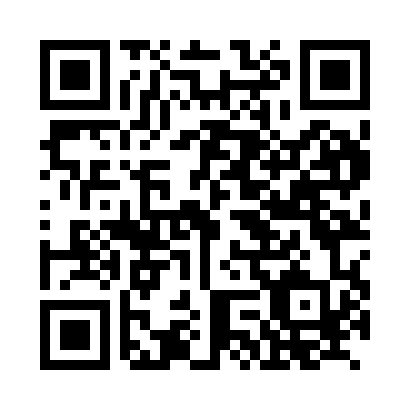 Prayer times for Antersberg, GermanySat 1 Jun 2024 - Sun 30 Jun 2024High Latitude Method: Angle Based RulePrayer Calculation Method: Muslim World LeagueAsar Calculation Method: ShafiPrayer times provided by https://www.salahtimes.comDateDayFajrSunriseDhuhrAsrMaghribIsha1Sat2:495:171:105:239:0411:232Sun2:495:161:105:249:0511:243Mon2:495:161:105:249:0511:244Tue2:485:151:115:249:0611:255Wed2:485:151:115:259:0711:256Thu2:485:141:115:259:0811:267Fri2:485:141:115:259:0911:268Sat2:485:131:115:269:0911:279Sun2:485:131:115:269:1011:2710Mon2:485:131:125:269:1111:2711Tue2:485:131:125:279:1111:2812Wed2:485:121:125:279:1211:2813Thu2:485:121:125:279:1211:2814Fri2:485:121:125:289:1311:2915Sat2:485:121:135:289:1311:2916Sun2:495:121:135:289:1411:2917Mon2:495:121:135:289:1411:3018Tue2:495:121:135:299:1411:3019Wed2:495:121:145:299:1511:3020Thu2:495:131:145:299:1511:3021Fri2:495:131:145:299:1511:3122Sat2:505:131:145:309:1511:3123Sun2:505:131:145:309:1511:3124Mon2:505:141:155:309:1611:3125Tue2:505:141:155:309:1611:3126Wed2:515:141:155:309:1611:3127Thu2:515:151:155:309:1611:3128Fri2:515:151:155:319:1511:3129Sat2:525:161:165:319:1511:3130Sun2:525:161:165:319:1511:31